Anglický jazyk – 4.C, Davidová, hankadavidova10@gmail.comDomácí příprava na týden 30. 3 – 3. 4. 2020Procvičování hodin, školní předmětyPoslechni si několik písniček, kde si zopakuješ jak říct, kolik je hodin.https://www.youtube.com/watch?v=Pht7dTlM0VA https://www.youtube.com/watch?v=k1XV9l3P8SUhttps://www.youtube.com/watch?v=CFswaCX5mAAZapsat do slovníčku:What time is it? – Kolik je hodin.It´s half past 6.  – Je půl 7.It´s quarter past 5. Je 5:15.It´s quarter to 6. Je 6: 45.Zapsat do sešitu:What time is it?6:00 – It´s 6 o´clock.7:30 – It´s half past 7.6:15 – It´s quarter past 6.9:15 – It´s quarter past 9. 10:45 – It´s quarter to 11.5:45 – It´s quarter to 6. Vyplnit přiložené pracovní listy – kdo nemá možnost tisku, může řešení psát do sešitu nebo si alespoň říct ústně. Další týden pošlu řešení těchto pracovních listů opět s přípravou. Pracovní list č. 1 – splnit cvičení 1 a 2 – školní předmětyPracovní list č. 2 – napsat, kolik je hodin na obrázcíchNěkolik odkazů na procvičování školních předmětů na internetu, kde si můžeš sám zkontrolovat správné odpovědi: https://www.liveworksheets.com/worksheets/en/English_as_a_Second_Language_(ESL)/School_subjects/School_subjects_-__likes_and_dislikes_he10055nt - school subject, po dokončení použij tlačítko „Finish“ a potom „Check my answers.https://www.liveworksheets.com/worksheets/en/English_as_a_Second_Language_(ESL)/School_subjects/School_subjects_-_Drag_and_drop_rc9811du - - school subject, po dokončení použij tlačítko „Finish“ a potom „Check my answers.Řešení pracovních listů z minulého týdne:What time is it?It´s four o´clock. – Jsou 4 hodiny.It´s eleven o´clock. – Je 11 hodin.It´s two o´clock.- Jsou 2 hodiny.It´s eight o´clock. – Je 8 hodin.It´s twelve o´clock. – Je 12 hodin.It´s six o´clock. – Je 6 hodin.It´s five o´clock. – Je 5 hodin.It´s three o´clock. – Jsou 3 hodiny.It´s ten o´clock. – Je 10 hodin.SubjectsMy favourite subject is P.E.I like English.Science is interesting.Art is fun.History is great.I love Music.ICT is easy.Maths is difficullt.Pokud budete mít nějaké dotazy, pište mi na můj e-mail uvedený na začátku této přípravy. Další týden se zaměříme na další procvičení hodin. H. Davidová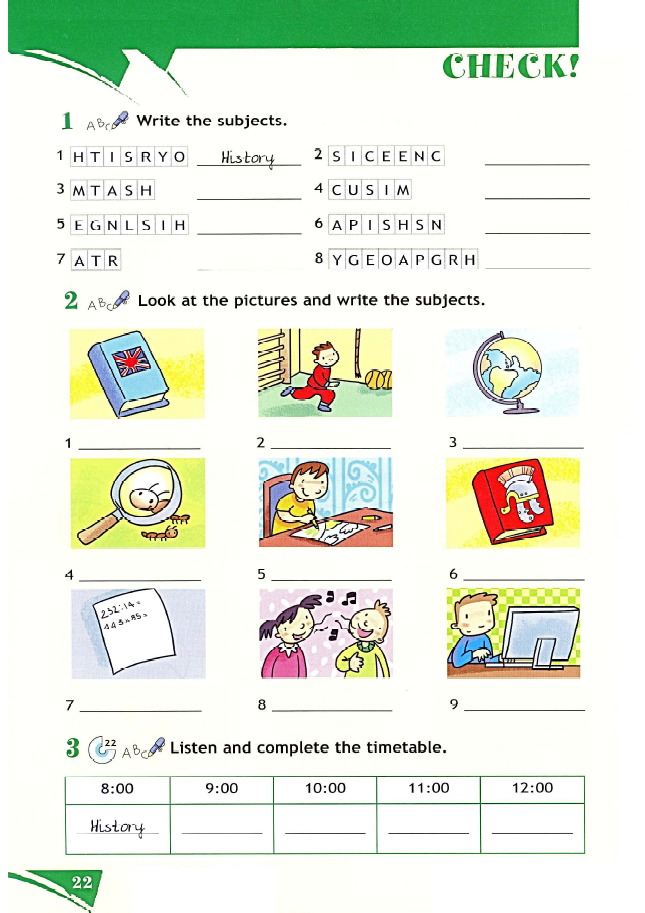 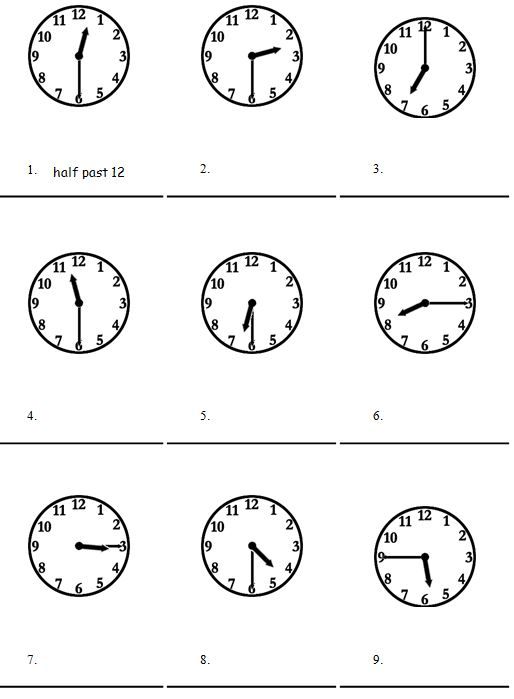 